«Психологические аспекты подготовки детей к школе»Психологическая готовность ребенка к школьному обучению заключается в том, чтобы ко времени поступления в школу у него сложились психологические черты, которые присущи школьнику. Она включает в себя мотивационную, умственную, эмоциональную, волевую, социальную готовность.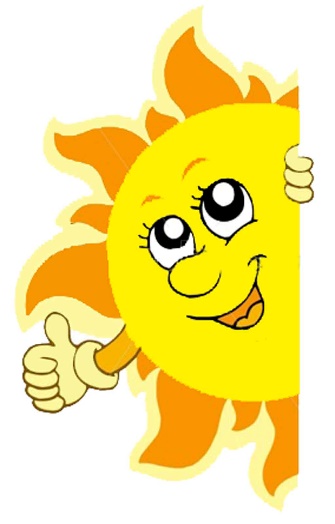 До поступления в школу, у ребенка должны быть сформированы знания об окружающей среде:знания о себе, о своей семье, о своем городе, улице;знания о явлениях природы, временах года, месяцах, днях недели;знания о взрослых людях: по возрасту, профессии, качествам характера.Занимаясь с ребенком предшкольной подготовкой, учитывайте следующие моменты:- Планируйте занятия таким образом, чтобы дети достигали успеха в своей деятельности.- Хвалите ребенка за достижения и успехи.- Старайтесь положительно относиться к неудачам ребенка.- Будьте терпеливы, когда приходится показывать одно и то же много раз.- Концентрируйте внимание на сильных чертах ребенка, а не на его слабостях. Планируйте дальнейшую работу, опираясь на эти сильные стороны.- Задачи должны быть достаточно сложными, чтобы быть интересными, однако не слишком, чтобы не вызвать у ребенка растерянности и отторжения.- Будьте постоянными в своих требованиях к ребенку.- Доверяйте ребенку отвечать за любые виды деятельности.- Предоставляйте ребенку возможность продемонстрировать свои достижения.- Используйте все возможности материала для того, чтобы заинтересовать ребенка, ставя проблему, активизируя самостоятельное мышление;- Организуйте сотрудничество с ребенком, осуществляя взаимопомощь;- Делайте все возможное, чтобы ваш ребенок был счастлив.Что можно и чего нельзя делать в начале обучения ребенка в школеНе следует:- Изменять режим дня ребенка: лишать дневного сна, прогулок, игр;- Слишком много и сразу все требовать: свои требования формулируйте доступно и постепенно;- Драматизировать неудачи ребенка;-  Сравнивать ребенка с другими детьми;- Проявлять отрицательное отношение к неправильным действиям ребенка;- Постоянно поправлять ребенка, часто заставлять переделывать работу, так как это приводит к худшему результату;- Требовать от ребенка понимания всех ваших чувств.Необходимо:- Привить ребенку интерес к познанию окружающей среды, научить наблюдать, думать, осмысливать увиденное и услышанное;- Научить его преодолевать трудности, планировать свои действия, уважать окружающих;- Уделять должное внимание физическому развитию ребенка, особенно моторике, используя лепку, рисование;- Подбадривать при постановке руки при письме;- Поощрять любознательность ребенка, стремиться, чтобы он узнавал что-то новое для себя;- Формировать у ребенка умение задавать вопросы, поощрять его рассуждения;- Старайтесь, чтобы ребенок больше времени проводил с взрослыми, делал с вами домашнюю работу, видел, как вы общаетесь с людьми.